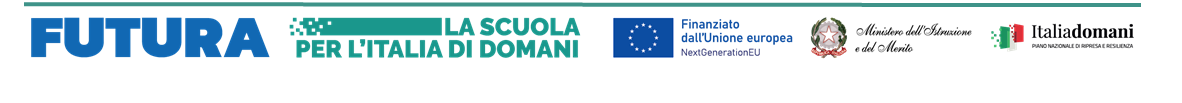 Al Dirigente Scolasticodell’Istituto Comprensivo “MATER DOMINI” di CatanzaroOGGETTO: Avviso di selezione per il reclutamento di TUTOR per il progetto PNRR – Missione 4: Istruzione e ricerca – Componente 1 – Investimento 3.1: nuove competenze e nuovi linguaggi – Progetto finanziato con i Fondi PNRR – Missione 4: Istruzione e ricerca- Componente 1 –Potenziamento dell’offerta dei servizi di istruzione: dagli asili nido alle Università – Investimento 3.1: Nuove competenze e nuovi linguaggi “Azioni di potenziamento delle competenze STEM e multilinguistiche” (D.M. 65/2023) finanziato dall’Unione europeaCUP: H64D23001930006Codice progetto: M4C1I3.1-2023-1143-P-29839Titolo progetto: OFFICINA STEM - MULTILINGUISMODICHIARAZIONE TITOLI E AUTOVALUTAZIONEIl / La sottoscritto/a __________________________________________ nato/a ________________ (_____) il _____/____/______ compila, sotto la propria personale responsabilità, la seguente griglia di valutazione:La/il sottoscritta/o                                                	ai sensi dell’art. 13 del GDPR (Regolamento Europeo UE 2016/679), autorizza l’Amministrazione scolastica ad utilizzare i dati personali dichiarati solo ai fini istituzionali e necessari per l’espletamento della procedura concorsuale di cui al presente bando.Luogo e data 		                                                                                                                            Firma	GRIGLIA DEI TITOLI PER TUTOR D’AULAGRIGLIA DEI TITOLI PER TUTOR D’AULAGRIGLIA DEI TITOLI PER TUTOR D’AULAGRIGLIA DEI TITOLI PER TUTOR D’AULAGRIGLIA DEI TITOLI PER TUTOR D’AULAGRIGLIA DEI TITOLI PER TUTOR D’AULAL' ISTRUZIONE, LA FORMAZIONENELLO SPECIFICO DIPARTIMENTO IN CUI SI CONCORREPUNTEGGIOPUNTEGGIORiferimento al curriculumPunteggio (da compilare a cura delcandidato)Punteggio (da compilare a cura della commissione)A1. LAUREA (vecchio ordinamento o magistrale)Verrà valutata una sola laurea15Con lode20A2. LAUREA TRIENNALE (in alternativa al punto A1)Verrà valutata una sola laurea 10A3. DIPLOMA DI ISTRUZIONESECONDARIA (in alternativa ai punti A1 e A2)Verrà valutato un solo diploma6 A4. MASTER UNIVERSITARIO DI I/ II   LIVELLO ATTINENTE ALLASELEZIONE (max 2 master)(max 3 master)3 puntiCad.CERTIFICAZIONI B1. COMPETENZE I.C.T. CERTIFICATE Riconosciute dal MIMMax 3 cert.5 puntiCad.LE ESPERIENZE NELLO SPECIFICO SETTORE IN CUI SI CONCORREC1. ESPERIENZE DI TUTOR D’AULA/DIDATTICO (min. 20 ore) NEI PROGETTI FINANZIATI DAL FONDO SOCIALE EUROPEO (PON-POR-PNRR-ETC)Max 183 puntiCad.C2. ESPERIENZE VALUTATORE/FACILITATORE (min. 20 ore) NEI PROGETTI FINANZIATI DAL FONDO SOCIALE EUROPEO (PON-POR-PNRR-ETC)Max 102 puntiCad.C3. Formazione documentata attraverso pubblicazioni o corsi di formazione seguiti (min. 15 ore) per i quali è stato rilasciato un attestatoMax 123 puntiCad.TOTALE MAXTOTALE MAX100